2.10  Nakreslete jakýkoli mřížový čtverec ABCD, jehož střed S je též mřížový bod. Sestrojte čtverec A´B´C´D´, který ze čtverce ABCD vznikne jeho dvojnásobným zvětšením ze středu S. Tuto operaci přesně popište. Totéž pro zvětšení trojnásobné a pak i n-násobnéŘešení:Mějme čtverec zadaný pomocí šipek	Nalezneme střed S jako bod, do kterého se dostaneme postupně z bodu A polovičními vzdálenostmi stran AB a BC. (polovina vzdálenosti AC)	
AC:		
Střed S: 	Bod  vznikne tím, že ze středu S půjdeme o dvojnásobek vzdálenosti SA, což je vlastně vzdálenost CA. 
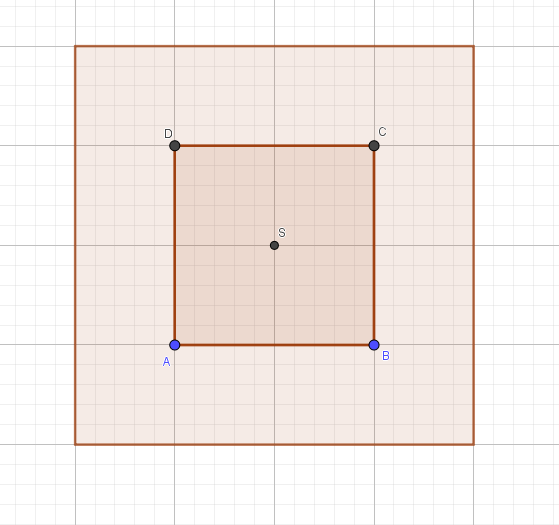 Pozn. K dalším bodům se můžeme dostat buď opět z bodu S nebo využít bod A´ a zdvojnásobit vzdálenosti k dalším bodům.Mějme čtverec 		Střed S:
AC:		, což můžeme zkrátit na 
Střed S: 	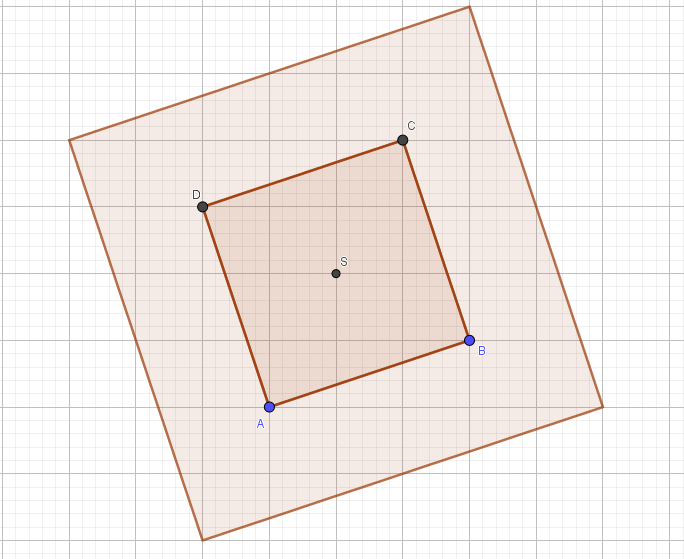 Obecně:
Do bodu A´ se dostaneme tak, že zjistíme bod S (polovina vzdálenosti AC) a poté jdeme o vzdálenost CA. 
 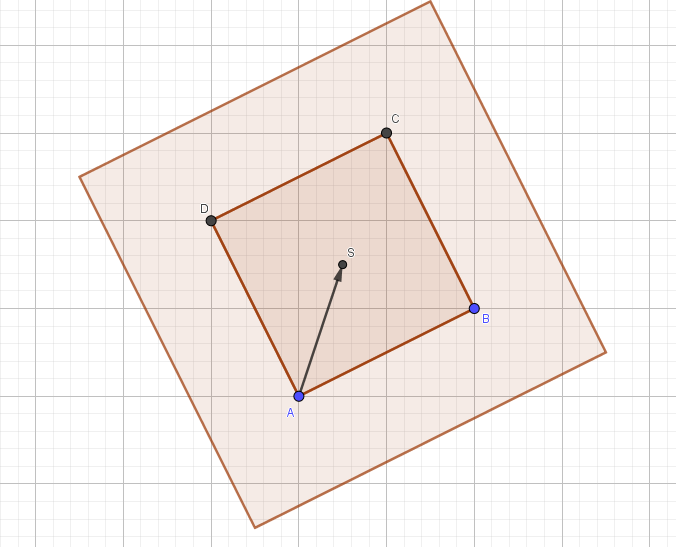 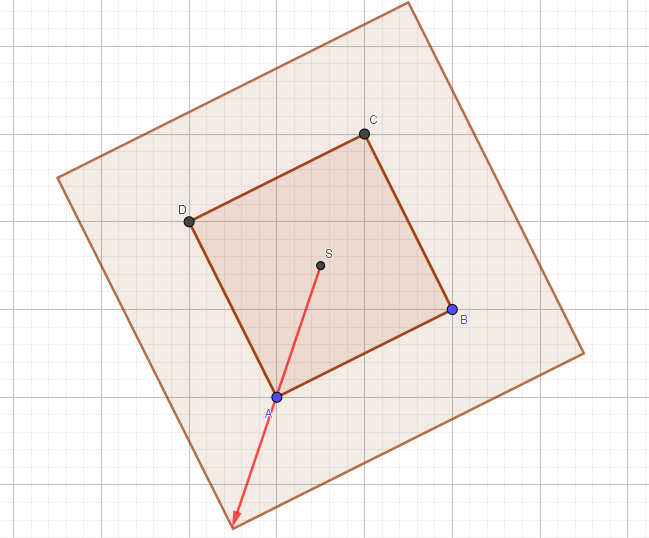 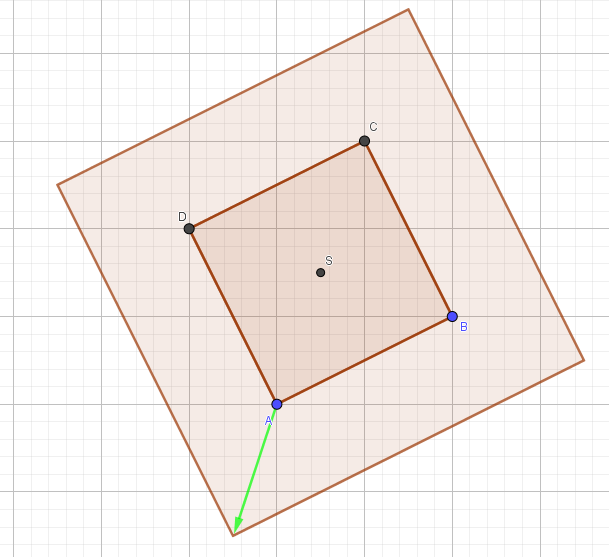 Jde vidět, že do bodu A´ se můžeme dostat z bodu A o poloviční vzdálenost CA.Např. čtverec	 Trojnásobné zvětšení:Z A do A´: polovina vzdálenosti AC a poté třikrát poloviční vzdálenost CA.
Tedy .N-násobné zvětšení:  ;	, ….